 SOS PRISÕES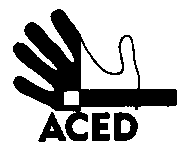 Ex.mos. SenhoresProvedor de Justiça; Inspecção-Geral dos Serviços de Justiça; Ministro da Justiça; C/c
Presidente da República; Presidente da Assembleia da República; Presidente da Comissão de Assuntos Constitucionais, Direitos, Liberdades e Garantias da A.R.; Presidente da Comissão de Direitos Humanos da Ordem dos Advogados; Comissão Nacional para os Direitos Humanos
Lisboa, 12-09-2013N.Refª n.º 109/apd/13

*Assunto*: visita impedida em Ponta DelgadaJosé Fernando Brando Ferreira está preso na cadeia de Ponta Delgada. Ana Resendes mantém com ele uma relação que quer alimentar e apoiar, através das visitas à prisão. Por isso pediu a respectiva autorização. Veio negada por a senhora ser casada com outro homem. Compreendendo a preocupação da direcção da cadeia, o casal terá fornecido as explicações que considerou pertinentes. Porém, tarda a solução para o caso e a ACED foi contactada para ajudar a desbloquear algum eventual moralismo que se esteja a atravessar-se à frente da finalidade de manutenção das redes de socialização dos reclusos.Enviamos o caso às autoridades que imaginamos possam ajudar a ultrapassar este problema.   A Direcção